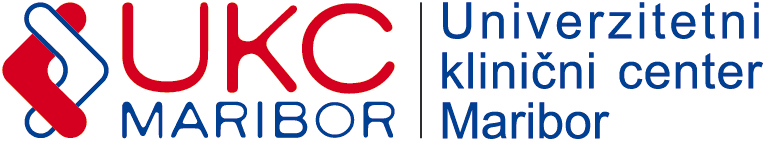 Številka: 422-E-PL-08-19DDatum:23.04.2019POVPRAŠEVANJESpoštovani!Vabimo vas k oddaji ponudbe za: »IZDELAVA IN VEZAVA KNJIŽIC »TUBERKOLOZA«.Predmet naročila za oddajo ponudbe je podrobneje specificiran v specifikaciji zahtev naročnika.Rok za sprejem ponudb: 24.04. 2019 do 9.00 ure.Merilo za izbor: najnižja končna vrednost ponudbe v EUR brez DDV.Pri oblikovanju cene upoštevajte:Plačilo: 60 dni od prejema pravilno izstavljenega računa;dostava: UKC Maribor; popuste in rabate;davek na dodano vrednost (izkazati je potrebno stopnjo in znesek DDV);morebitne druge stroške.Ponudbo pošljite na e-poštna naslova:peter.leskovar@ukc-mb.sinabava@ukc-mb.siSpecifikacija zahtev naročnika:50 kos          izdelava in vezava knjižice kako preprečimo tuberkolozo. En komplet                                           vsebuje 10 barvnih listov, ki so med seboj vezani s spiralo. Na prvi in                     zadnji strani mora biti dodana prozorna pvc folija za vezavo.50 kos         izdelava in vezava knjižice v boju s tuberkolozo. En komplet                                           vsebuje 10 barvnih listov, ki so med seboj vezani s spiralo. Na prvi in                     zadnji strani mora biti dodana prozorna pvc folija za vezavo.50 kos         izdelava in vezava knjižice sodobno zdravljenje in spremljanje bolnikov                            s tuberkolozo. En komplet vsebuje 10 barvnih listov, ki so med seboj                          vezani spiralo. Na prvi in zadnji strani mora biti dodana prozorna folija                    za vezavo.50kos          izdelava in vezava knjižice za premagovanje neželenih učinkov sistemskega                    zdravljenja raka. En komplet vsebuje 130 obojestransko tiskanih barvnih                                listov, ki so med seboj vezani s spiralo. Na prvi in zadnji strani mora biti                     dodana prozorna pvc folija za vezavo.LITERATURA ( KNJIŽICE ZA PLJUČNI ODDELEK)  MORA BITI IZDELANANAJKASNEJE DO 24.04.2019 DO12,00 URE. VZORCI JE MOŽNO DOBITI V NABAVI NEZDR. MATERIALA IN STORITEV. Tel: 02 321 2381 Peter LeskovarSLUŽBA ZA NABAVO OPREME, MATERIALA IN STORITEVOddelek nabave nezdravstvenega materiala in storitevPeter Leskovar